НОУ дополнительного профессионального образования«Экспертно-методический центр»Научно-издательский центр «Articulus-инфо»ПОЛОЖЕНИЕо проведении Всероссийского конкурса творческих работ«Жизнь как радуга- такая разноцветная!»1. Общие положения1.1. Настоящее Положение о Всероссийском Конкурсе творческих работ «Жизнь как радуга- такая разноцветная!» (далее – Положение) устанавливает цели и задачи, определяет порядок организации и проведения,  организационно - методическое обеспечение и  условия участия во Всероссийском Конкурсе творческих работ (далее – Конкурс).1.2.Главный лозунг Конкурса–«Ворвавшись в жизнь, минутой насладись».1.3.Цель – развитие и поддержка творческой инициативы, развитие интеллектуальной способности подмечать в явлениях их комические/яркие/важные/ стороны, умения обнаруживать противоречия в окружающем мире, развитие интеллектуальной способности подмечать в явлениях их комические стороны, умения обнаруживать противоречия в окружающем мире.1.4. Задачи Конкурса:– развитие чувства юмора, творческого мышления;-активизация познавательной деятельности, ориентированной на личностную   и творческую самореализацию;- выявление и развитие индивидуальных творческих способностей личности  и сотрудников;– формирование уровня ИК-компетенции учащихся и студентов через создание творческих работ с помощью различных компьютерных технологий;– стимулирование предподавателей и воспитателей к использованию информационно-коммуникационных технологий в образовательном процессе.1.5. Организатор Конкурса – Негосударственное образовательное учреждение дополнительного профессионального образования «Экспертно-методический центр» (далее – Экспертно-методический центр), официально зарегистрированное в России некоммерческое образовательное учреждение (регистрация в Министерстве юстиции Российской Федерации). Деятельность осуществляется в соответствии с лицензией, выданной Министерством образования и молодежной политики Чувашской Республики №1209, серия 21Л01 №0000094.1.6. Вся информация о Конкурсе размещается в сети Интернет на официальном сайте emc21.ru в разделе «Конкурсы»2. Организационная структура конкурса2.1. Для организации и проведения Конкурса создается Оргкомитет, в состав которого входят сотрудники Экспертно-методического центра, представители науки и образования.2.2. Оргкомитет Конкурса:– разрабатывает Положение о Конкурсе;– формирует состав Экспертного совета Конкурса;– утверждает список победителей и призеров Конкурса и организует их награждение;– публикует итоги Конкурса на официальном сайте emc21.ru;– осуществляет иные функции и полномочия в соответствии с Положением Конкурса.2.3. С целью проведения оценки работ создается Экспертный совет, который формируется из представителей научно-педагогической общественности и методических служб.2.4. Экспертный совет Конкурса:– разрабатывает тексты заданий, критерии и методики оценки выполненных работ участников Конкурса;– определяет победителей и призеров;– осуществляет иные функции и полномочия в соответствии с Положением о Конкурсе.3. Участники Конкурса3.1. К участию в Конкурсе приглашаются учащиеся и студенты образовательных учреждений любого типа (воспитанники дошкольных образовательных учреждений, центров дополнительного образования, учащиеся школ, лицеев, гимназий, студенты учреждений, среднего профессионального образования), студенты высшего образования воспитатели и преподаватели.3.2. Участники должны соблюдать сроки участия в конкурсе. Организаторы не несут ответственность за технические, организационные и другие причины, помешавшие выполнить задания конкурса в сроки, указанные в настоящем Положении.3.3. Возрастные категории участников:1) дошкольная группа (4-7 лет);2) учащиеся 1-4 классов;3) учащиеся 5-8 классов;4) учащиеся 9-11 классов;5) учащиеся и студенты учреждений среднего профессионального образования;6) студенты учреждений высшего профессионального образования;7) воспитатели и предподаватели.4. Порядок проведения Конкурса и участия в нем4.1. Для участия в Конкурсе принимаются:– рисунки;– фотографии;– электронные открытки;– мини-рассказы или стихотворения;– мультимедиа.Представленные на конкурс материалы оцениваются в каждой категории по следующим номинациям:Не бойся сочных красок!Солнечный остров.Танцуй, пой ,играй.Мир светится от счастья.Ярко жить не запретишь.Планета ярких народов.Наш красочный мир.Модница, всегда самая яркая и занятная.Давайте жить дружно.Чудеса случаются.Все гениальное просто.Счастье есть!Капля радости - это дорога к счастью.Лови момент.Все в твоих руках.Внимание! Участники первой возрастной категории – дошкольная группа (4-7 лет) – могут принять участие только в конкурсе рисунков, фотографий и мультимедийных работ, в которых читают стихи, рассказы, поют или танцуют.Конкурс рисунков Участники представляют сканкопию рисунка, выполненного при помощи различных материалов (гуашь, акварель, пастель, гелиевые ручки, карандаши, уголь, масло и т.д.). Участникам необходимо дать название своей творческой работе !!!Работы оцениваются по следующим критериям:1) самостоятельность работы - 5 баллов;2) соответствие работы теме и номинации - 4 балла;3) оригинальность работы - 4балла;4) соблюдение технических требований к работе - 2 балла;5) техника выполнения работы - 2 балла.Конкурс электронных открыток Участники представляют электронную открытку, выполненную с помощью любого редактора (Paint, Painter, PhotoShop, CorelDraw, Power Point, Word и др.) размером не более 300 Кб, в форматах: статичная открытка (.jpg, jpeg, .tiff, pdf, ppt, gif), динамичная открытка (.gif), Flash (.swf), в зависимости от сложности сценария. Участникам необходимо дать название своей творческой работе !!!Работы оцениваются по следующим критериям:1) самостоятельность работы - 2 балла;2) соответствие работы теме и номинации - 1 балл;3) оригинальность работы - 2балла;4) соблюдение технических требований к работе - 1 балл;5) техника выполнения работы - 2 балла;6) сложность выполнения работы - 1 балл. Конкурс фотографий На конкурс фотографий принимаются цветные и черно-белые фотографии в формате .jpg, размером не более 300 Кб. На конкурс не принимаются:а) фотографии плохого качества, смазанные, нечеткие;б) фотографии, не соответствующие тематике конкурса;в) фотографии, обработанные в графическом редакторе (фотомонтаж, фотоколлаж, рамочки, фон, фильтры и т.д.);г) фотографии, на которые нанесен адрес или логотип другого сайта. Участникам необходимо дать название своей творческой работе !!!Работы оцениваются по следующим критериям:1) соответствие работы теме и номинации - 5 баллов;2) оригинальность идеи – 4 балла;3) соблюдение технических требований к работе - 2 балла.Конкурс эссе/ мини-рассказов/ стихотворений Участники конкурса представляют электронную версию небольшого интересного рассказа/ стихотворения/ эссе (не более 2-ух страниц) из своей жизни или из жизни своих знакомых. Работы представляются в виде файлов, созданных в текстовом редакторе WORD. Участникам необходимо дать название своей творческой работе !!!Требования к текстовым файлам:– формат страницы А4;– ориентация листа – книжная (иные к рассмотрению не принимаются);– поля по 2 см;– шрифт Times New Roman;– размер шрифта – 14;– междустрочный интервал – одинарный;– выравнивание – по ширине листа. Название вложенного файла должно соответствовать номинации, в которой участвует работа. Например, название номинации «Великие экспериментаторы»– название вложенного файла: Великие экспериментаторы <расширение файла>Работы оцениваются по критериям:1) самостоятельность работы - 5 баллов;2) соответствие работы теме и номинации - 4 балла;3) внутреннее смысловое единство работы – 2 балла;4) грамотное речевое оформление, отсутствие орфографических и пунктуационных ошибок - 3 балла;5) соблюдение технических требований к работе - 2 балла.Конкурс мультимедийных работУчастники представляют на конкурс мультимедийных работ  видеофильм, фотофильм, Flash-ролик, мультфильм, а также видеозапись, созданные в рамках темы конкурса, продолжительностью не более  5-10 минут со звуком, созданные в программе Windows Media, Applion FLV Player 2.0 размером не более 30 Мб в форматах: .avi, .mp4, .swf. Работы оцениваются по критериям:1) самостоятельность работы - 5 баллов;2) соответствие работы теме и номинации - 4 балла;3) оригинальность работы – 4 балла;4) соблюдение технических требований к работе - 2 балла;5) сложность выполнения работы (синхронизация музыки и изображения) – 2 балла;6) техника выполнения работы (качество изображения, видеопереходы) – 2 балла;7) наличие информации о том, как повлияло хобби на конкурсанта – 2 балла.4.2. С целью возмещения организационных, почтовых расходов с участников Конкурса взимается организационный взнос в размере 200 рублей с каждого отдельного участника за одну творческую работу.4.3. Участие в Конкурсе индивидуальное. От одного участника может быть представлена только одна творческая работа (рисунок, фотография, электронная открытка,  эссе/ мини-рассказ/ стихотворение, мультимедиа).4.4. Для участия в Конкурсе участнику необходимо представить в Оргкомитет до 1 апреля 2014 года:1) заявку в формате Microsoft Excel (*.xls), заполненную согласно требованиям настоящего Положения. В названии заявки должны быть указаны фамилия, имя и отчество участника (не педагога!). Например, Заявка Иванова П.П.Заявки, не удовлетворяющие требованиям Положения, рассматриваться не будут;2) сканкопию оплаченной квитанции. Участнику необходимо правильно заполнить квитанцию и оплатить участие через банк. В квитанции, в графе «Наименование платежа», обязательно укажите название Конкурса (конкурс рисунков/ конкурс фотографий/ конкурс электронных открыток/ конкурс мини-рассказа или стихотворения, мультимедиа) и Ф.И.О. участника. Например: за участие в конкурсе рисунков Иванова П.П.         Иначе (без указания Ф.И.О. участника, названия Конкурса) ваш платеж может быть не получен Организаторами Конкурса. По одной квитанции можно оплатить участие нескольких участников. При этом обязательно укажите Ф.И.О. участника(ов) конкурса и название конкурса (конкурс рисунков/ конкурс фотографий/ конкурс электронных открыток/ конкурс эссе/ мини-рассказовов/ стихотворений/мультимедиа)3) авторскую творческую работу. Участникам необходимо дать название своей творческой работе. Работы не должны противоречить этическим нормам и законодательству Российской Федерации.Внимание!При наличии одинаковых фрагментов работ или скаченных из сети, участники теряют оценочные баллы и возможность стать победителями или призерами Конкурса; организационный взнос и иные выплаты за них не возвращаются.4.5. Материалы принимаются в электронном виде по электронной почте cognitus21@mail.ru. В теме письма необходимо указать следующие данные: - фамилию, имя и отчество участника (не педагога, под чьим руководством , готовилась конкурсная работа);- курс (класс или группу) участника, должность(воспитателя и педагога);- название Конкурса (конкурс рисунков/ конкурс фотографий/ конкурс электронных открыток/ конкурс мини-рассказов или стихотворений, мультимедиа,).Тема письма: Иванов Петр Петрович, 5 класс, конкурс рисунков.4.6. Заявка, сканкопия оплаченной квитанции, творческая работа должны быть вложены в электронную папку. Название папки должно содержать следующую информацию: - фамилию, имя и отчество участника (не педагога, под чьим руководством , готовилась конкурсная работа!);- курс (класс или группу) участника;- название конкурса (конкурс рисунков/ конкурс фотографий/ конкурс электронных открыток/ конкурс мини-рассказов или стихотворений, мультимедиа).Например: Иванов Петр Петрович, 5 класс, конкурс рисунков.4.7. Если оплату за участие в Конкурсе производит юридическое лицо (образовательное учреждение, управление образования и др.), то на электронный адрес Оргкомитета cognitus21@mail.ru необходимо отправить реквизиты учреждения для оформления платежных документов (договора, счета и других необходимых документов). Файл с реквизитами учреждения должен быть создан в формате Microsoft Word (*.doc). При этом обязательно укажите ФИО участника(ов) Конкурса и название конкурса (конкурс рисунков/ конкурс фотографий/ конкурс электронных открыток/ конкурс эссе/ мини-рассказов/ стихотворений, мультимедиа).4.8. Экспертно-методический центр оставляет за собой право использования представленных работ в своих образовательных целях.4.9. В случае неполного или неправильного заполнения заявки, неполного комплекта необходимых документов, а также несоответствия представленных документов, предъявляемым к ним требованиям, заявка считается не поданной.Внимание! Перед отправкой материалов в Оргкомитет ещё раз проверьте, пожалуйста, правильность заполнения заявки. Обратите внимание на правильность написания фамилии, имени, отчества, адреса и индекса. В случае возврата – дополнительная отправка – за ваш счёт!5. Этапы Конкурса      Конкурс проводится с 24 февраря 2014 года по  14 мая 2014 года и содержит несколько этапов.1 этап: 24 февраля – 1 апреля 2014 года.В этот период участнику необходимо представить в Оргкомитет:1) заявку, оформленную по требованиям настоящего Положения;2) сканкопию оплаченной квитанции;3) творческую работу в электронном виде.2 этап: 2 апреля – 14 апреля 2014 года.Обрабатываются поступившие авторские материалы, подводятся итоги Конкурса.3 этап: 15 апреля – 14 мая 2014 года.Участникам высылаются заказным письмом по почтовому адресу, указанному в заявке, итоговые материалы Конкурса (Дипломы победителей и призеров, Благодарственные письма, Сертификаты участников). 6. Порядок подведения итогов Конкурса6.1. Все участники Конкурса получают Сертификат участника Всероссийского  Конкурса творческих работ «Жизнь как радуга- такая разноцветная!»6.2. Победители Конкурса (I, II, III места) награждаются Дипломами победителей, лауреаты – Дипломами лауреатов, участники –сертификатами участников. Количество призовых мест зависит от общего количества участников в каждой возрастной категории. При количестве 100 и более участников будут определены три призовых места. При меньшем количестве участников могут быть определены призеры без выделения мест. Количество таких призеров определяет Экспертный совет.6.3. По решению Экспертного совета количество лауреатов определяется на уровне 15 % от общего количества участников в каждой возрастной категории.6.4. Все педагоги получают Благодарственные письма за подготовку участника к Конкурсу.6.5. Автор творческой работы, набравший наибольшее количество баллов среди всех возрастных категорий участников, будет награжден именной медалью.6.6. Награждение участников производится в течение 1 месяца после подведения итогов Конкурса. Итоговые материалы Конкурса – Дипломы победителей и призеров, Благодарственные письма, Сертификаты участников высылаются заказным письмом по почтовому адресу, указанному в заявке участника.6.7. Информация о победителях и лауреатах Конкурса с указанием фамилии, имени, отчества будет размещена на сайте emc21.ru  после 1 апреля 2014.6.8. Вы можете дополнительно заказать диплом (формат А4) на Ваше образовательное учреждение, детский сад. Стоимость Диплома (с пересылкой) – 200 рублей.6.9. Каждый участник может получить дополнительно (по желанию) именную медаль за участие в конкурсе (стоимость - 1150 рублей). Медаль выполнена из сплавов металла, покрытие под античное золото, толщина медали 3 мм, диаметр 70 мм. Медаль упакована в коробочку – подставку. Поздравительный текст печатается на гладком металлическом (под золото или серебро) вкладыше диаметром 50 мм. 6.10. Победители и лауреаты Конкурса могут дополнительно заказать кубок Победителя (стоимость кубка с именной накладкой – 21-22 см – 1300  руб.; 27-29 см -1500 руб.).6.11. При заказе медали или кубка в Дипломах или Сертификатах будет сделана ссылка на факт вручения данных наградных атрибутов.При условии заказа дополнительных наградных материалов необходимо заполнить вторую заявку по предложенной в приложении 1 форме.7. Контактные данные Оргкомитета428001, Чувашская Республика, г.Чебоксары, ул.Калинина, д.66, офис431,(Экспертно-методический центр)тел/факс: 8 (8352) 50-95-43e-mail: cognitus21@mail.ruОфициальный сайт Конкурса: emc21.ru Контактное лицо – Марина Алексеевна, Анна ВасильевнаУважаемые педагоги, родители, студенты, учащиеся и дошкольники!Участвуйте во Всероссийском Конкурсе творческих работ «Жизнь как радуга- такая разноцветная!»Это отличная возможность для творческой реализации и пополнения портфолио!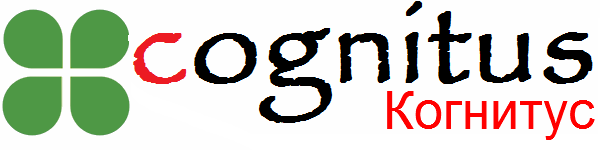 Всероссийские конкурсы творческих работwww. emc21.ruE-mail: cognitus21@mail.ru